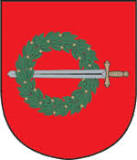 KLAIPĖDOS RAJONO SAVIVALDYBĖS ADMINISTRACIJADĖL 2023-11-06  TEIKTO PASIŪLYMOInformuojame, kad Jūsų 2023-11-06 teiktas PAKLAUSIMAS-REIKALAVIMAS „DĖL SPECIALIOJO PLANO“ yra gautas ir išnagrinėtas Planavimo organizatoriaus (Klaipėdos rajono savivaldybės administracijos direktoriaus).  Atsakydami į Jūsų paklausimą-reikalavimą, informuojame, kad į jį nėra atsižvelgta:-Specialiuoju planu Gryneidės gatvė (plane 52-D) suplanuota kaip viena funkcinių kvartalinių D kategorijos gatvių, jungianti jau suformuotus infrastruktūros koridorius nuo Danės gatvės iki Liudviko Rėzos gatvės. Ji taip pat yra svarbi savivaldybės reikšmės dviračių trasos SV281, suplanuotos aukštesnio lygmens Klaipėdos rajono dviračių trasų specialiuoju planu, aspektu bei Saugomų teritorijų tvarkymo planais, savivaldybės, miestų ir miestelių bendraisiais planais ir atskirų savivaldybės teritorijų specialiaisiais planais anksčiau suplanuotos trasos ar jų atkarpų atžvilgiu. Remiantis STR 2.06.04:2014 „Gatvės ir vietinės reikšmės keliai. Bendrieji reikalavimai“, D kategorijos gatvės yra pagalbinės gatvės, kurių pagrindinė paskirtis - Lokalinės funkcinės ir kompozicinės ašys. Srautų paskirstymas į smulkias teritorijas, privažiavimai prie atskirų statinių ir kitų objektų. Esamoje tankiai užstatytoje teritorijoje ši gatvė išimtinai skirta vidaus gyventojų eismui organizuoti bei bendram gyventojų pasiekiamumui iki pagrindinių C kategorijos 2-C (Danės g.) ir 4-C gatvių bei tęsiant iki 54-D gatvės, kuri jungiasi su 9-C (Kristijono Donelaičio g.) gatve. Gatvės aktualios bendram visos planuojamos teritorijos junglumui, eismo saugumui, susisiekimo gerinimui, teritorijos pasiekiamumo užtikrinimui specialiosioms tarnybos (greitoji pagalba, priešgaisrinė tarnyba ir pan.). Specialiajame plane pateikiami principiniai D kategorijos gatvių sprendiniai, priskiriami neprioritetinei savivaldybės susisiekimo infrastruktūrai, kuriai nenumatomas žemės sklypų ar jų dalių rezervavimas žemės paėmimui visuomenės poreikiams. (Paklausimo 1 ir 6 p.);-Rengiant Specialiojo plano sprendinius buvo įvertintas ir pažymėtas, to paties lygmens teritorijų planavimo dokumentais - detaliaisiais planais, D kategorijos gatvei suplanuoti infrastruktūros koridoriai. Jūsų minimos alternatyvios gatvės neturi tąsos perspektyvų (Paklausimo 2 ir 5 p.);- Atkreipiame dėmesį, kad visa 52-D gatvė (Gryneidės g. ir jos tęsinys) Specialiajame plane priskirta neprioritetinei savivaldybės susisiekimo infrastruktūrai, kurios įgyvendinimas, esant poreikiui, galėtų būti inicijuotas fizinių ar juridinių (privačių ar verslo) asmenų ir kuriai nenumatomas žemės sklypų ar jų dalių rezervavimas žemės paėmimui visuomenės poreikiams. Jums aktualioje teritorijoje 52-D gatvės atkarpa (Gryneidės g.) jau įgyvendinta ir, kol nebus suformuoti susisiekimo ir inžinerinės infratsruktūros koridoriai tolimesnėse 52-D gatvės atkarpose, tol jūsų minima Gryneidės gatvė tarnaus tik vidinėms bendrijos reikmėms. (Paklausimo 3,4,5, ir 6 p.).Dėkojame už aktyvų dalyvavimą ir norą prisidėti prie sėkmingo projekto įgyvendinimo. 	Šį atsakymą per 10 darbo dienų nuo atsakymo gavimo dienos galite apskųsti teritorijų planavimo valstybinę priežiūrą atliekančiai institucijai – Valstybinės teritorijų planavimo ir statybos inspekcijos prie Aplinkos ministerijos Teritorijų planavimo valstybinės priežiūros departamento Pirmajam teritorijų planavimo priežiūros skyriui  (L. Sapiegos g. 12, Kaunas).Direktorius						Sigitas KarbauskasAlina Grigaitytė-Dromantienė, tel. 8 647 52 102, el. p. alina.dromantiene@klaipedos-r.ltBendrija „Trušeliai“Gryneidės g. 13, Trušelių k. LT-92442 Klaipėdos r.El. p. andrejus.byckovas@gmail.com Į2023-12-012023-11-06